ЧЕРКАСЬКА МІСЬКА РАДА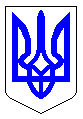 ЧЕРКАСЬКА МІСЬКА РАДАВИКОНАВЧИЙ КОМІТЕТРІШЕННЯВід 13.11.2020 № 1097Про дозвіл на приймання відвідувачів суб’єктами господарювання на території м. ЧеркасиВідповідно до статей 42, 48 Конституції України, які встановлюють та гарантують: право на свободу пересування, вільний вибір місця проживання, право кожного на підприємницьку діяльність, яка не заборонена законом, право на достатній життєвий рівень для себе і своєї сім'ї, що включає достатнє харчування, одяг, житло, керуючись підпунктами 1, 9 пункту «а», підпунктом 2 пункту «б» статті 30, статтею 40 Закону України «Про місцеве самоврядування в Україні», рішення місцевої комісії з питань техногенно-екологічної безпеки та надзвичайних ситуацій від 13.11.2020 р. № 43, враховуючи численні звернення підприємців міста Черкаси щодо необхідності безперебійної роботи суб’єктів господарювання у вихідні дні, виконавчий комітет Черкаської міської ради  ВИРІШИВ:1. Гарантувати громадянам право вільного пересування територією міста Черкаси.2. Дозволити у вихідні дні з 00 годин 00 хвилин суботи до 00 годин 00 хвилин понеділка на території м. Черкаси:2.1. приймання відвідувачів суб’єктами господарювання, які провадять діяльність у сфері громадського харчування (барів, ресторанів, кафе тощо);2.2.  приймання відвідувачів у торговельно-розважальних центрах;2.3. приймання відвідувачів в інших закладах розважальної діяльності (крім нічних клубів);2.4. приймання відвідувачів суб’єктами господарювання, які провадять діяльність у сфері торговельного і побутового обслуговування населення;2.5.  діяльність закладів культури і проведення культурних масових заходів; 2.6.  приймання відвідувачів спортивних залів, фітнес-центрів, басейнів;2.7. роботу ринків на території міста Черкаси.3. Дозволити щоденно закладам ресторанного господарства працювати і приймати відвідувачів з 7-ї години до 23-ї години.4. Суб’єктам господарювання, зазначеним у пункті другому цього рішення, забезпечити дотримання усіх санітарних та протиепідемічних заходів, спрямованих на запобігання поширенню гострої респіраторної хвороби СОVID-19.5. Доручити управлінню інформаційної політики Черкаської міської ради оприлюднити це рішення в засобах масової інформації.6. Контроль за виконанням рішення покласти на міського голову Бондаренка А.В.Міський голова 									А.В. Бондаренко 